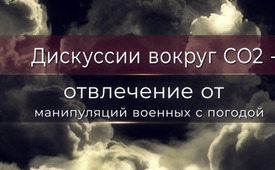 Дискуссии вокруг CO2 – отвлечение от манипуляций военных с погодой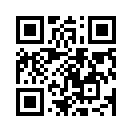 Официальные СМИ повторяют, как мантру, что изменение климата в связи с повышением содержания CO2 в ответе за погодный хаос. Критические мнения категорически и без разбора клеймятся как отрицатели изменения климата. Но действительно ли СО2 является главной причиной погод-ных катаклизмов, таких как засухи и наводнения? Kla.tv продолжает интересный поиск следов в архивах радио и телевидения...Изо дня в день пресса сообщает о фатальных последствиях изменения климата, вызванных выбросами CO2. Массовый рост налогов, воздействие законами на экономику, прибыльная торговля СО2-сертификатами, ограничения и обязательства населения – вот ответы на эти сценарии. Критические голоса без разбора и категорически наказываются как отрицатели климата. Но, при ближайшем рассмотрении, так называемые отрицатели климата зачастую ставят под сомнение только официальное объявление выбросов CO2 виновником погодных катаклизмов, таких как засухи, наводнения, ураганы, штормы и т.д. 

Kla.tv отправляется на занимательный поиск следов совершенно других возможных причин нарастания погодного хаоса. 
В сети имеется множество сообщений очевидцев о распылении веществ в атмосферу или о мощных антенных системах, которые используются для манипулирования погодой. Это официально называется теориями заговора. Поскольку обилие информации уже невозможно за-глушить, она маленькими дозами признается или и выдается за необходимые меры по борьбе с изменениями климата.
В этой программе Kla.tv позволяет официально прозвучать мнениям, которые уже высказывались по радио и телевидению годами ранее.
Начнем с поиска следов:
1.14 марта 2019 года министр окружающей среды Швейцарии Симонетта Соммаруга в интервью на заключительном этапе 4-й сессии Ассамблеи Организации Объединенных Наций по окружающей среде заявила следующее: "Да, Швейцария приложила усилия, что-бы тема геоинженерии, т.е. распыления частиц в атмосфере, стала обсуждаться, чтобы была собрана информация, были рассмотрены возможности и риски. ...Это эксперименты, которые предпринимают, даже не зная о последствиях. Тема слишком важна и в любом случае проблематична для нас, чтобы просто отворачиваться от нее". 
Миссис Соммаруга говорит здесь о попытках распыления частиц в атмосферу. Но являются ли эти эксперименты новыми и находятся ли они еще на начальной стадии в небольшом масштабе?

2. 14 января 2009 года дипломированный метеоролог Гюнтер Тирш при объявлении прогноза погоды на немецком телеканале ZDF сделал вводящий в заблуждение комментарий.
Гюнтер Тирш рассказывает погоду по метеокарте, цитирую: "И здесь у нас есть нечто, что мы не можем назвать ни снегом, ни дождем, здесь на западе эти извилистые линии, их, вероятно, начертили несколько военных самолетов после обеда над Северным морем на высоте около 5-6 километров. Это не имеет ничего общего с погодой..."
Некоторое время спустя ZDF берет интервью у Карстена Брандта, эксперта метеослужбы, в связи с многочисленными вопросами зрителей об этом метеорологическом сообщении. При-водим очень укороченную версию в оригинальной формулировке.  
Ведущий: "Феномен, хорошо известный Карстену Брандту из метеослужбы "Доннерветтер". Метеорологи в 2005 году впервые заметили такие странные облака-призраки. Военные корабли также маскируются под такими искусственными облаками. Дюппель (искусственные облака, с помощью которых, например, нарушается работа радиолокационной аппаратуры) был разработан во время Второй мировой войны. Если в то время они были сделаны из полос станиоля, то сегодня это стеклянные волокна с алюминиевым покрытием длиной от 15 до 25 мм и диаметром около 100 микрометров. Если волокна составляют половину длины волны радара, возникают ложные эхосигналы. Для создания огромных облаков-призраков со стороны нидерландского побережья тонны вещества должны снова и снова оседать на территории Федеративной республики".
Метеоролог Карстен Брандт: "Мы устанавливаем экологические зоны и тому подобное, но, по-видимому, экологическая зона на высоте четырех-пяти километров над Северным морем и над территорией Германии уже не действует. Не играет никакой роли, что там применяют. Я считаю это невероятным!"
Модератор: " Даже если эти облака создают не вооруженные силы Германии, никто не чувствует себя ответственным за вещества, которые регулярно опускаются на Германию и которые на самом деле запрещены; метеорологи просто считают это абсурдным".
Вывод модератора: "Абсурд – это еще мягко сказано, здесь население намеренно обманывают".

3. Немецкий физик и телеведущий Йохен Бублат в документальном фильме для теле-канала ZDF очень подробно описал, как военные манипулируют погодой. До 2008 года Бублат выпускал научную программу для телеканала ZDF: «Приключенческое исследование». В одной из серий он исследовал вопрос, как военные вмешиваются в погоду, используя огромные антенные системы и создавая искусственные облака. Ниже приведена его цитата:
«Есть подозрение, что мощные передатчики и большие антенные системы HAARP также используются для этих военных экспериментов. Гакона, штат Аляска: вдали от цивилизации американские военные используют здесь систему для влияния на ионосферу. Название таинственного проекта - HAARP. Огромный лес антенн может излучать радиоволны в ионосферу... С помощью радиоволн пытаются изменить ионосферу. Радиоволны накачивают энергию в этот слой из электрически заряженных частиц. Ионосфера заряжается, расширяется в этих точках и показывает возмущения. Это дает возможность навредить военному противнику... Но официально HAARP должен заниматься только исследованием ионосферы». 
Й.Бублат также сообщает об аналогичном объекте недалеко от города Тромсё в Норвегии. Далее следует передача телеканала Би-Би-Cи, в которой сообщается о том, что НАСА производит искусственные облака. 

Краткий промежуточный вывод: более 10 лет назад телеканал ZDF сообщил о том, как военные в своих целях влияют на погоду, используя огромные антенные системы и создавая искусственные облака. 
Но послушайте мнение еще одного специалиста, который подробно рассказывает о природе и целях манипуляций с погодой: 

4 19 октября 2017 года испанская телекомпания La 8 Zamora TV взяла интервью у Жозефины Фрейл из Asociacion Tierra SOS-Tenible под заголовком: «Геоинженерия - пакт секретности». Предлагаем вам послушать некоторые выдержки из этого интервью. Вначале речь идёт о запрете так называемого «климатического оружия».
Жозефина Фрейл ссылается на Конвенцию ENMOD (Конвенция о запрещении военного или любого иного враждебного использования технологий, изменяющих окружающую среду). Это международно-правовой договор, который был принят Организацией Объединенных Наций (резолюция 31/72) в 1976 году. Особо упоминаются вмешательства, которые имеют следующие последствия: 
- землетрясения или изменения в земной коре;
- цунами;
- погодные явления, такие как циклоны, торнадо, формирование облаков, осадки/ дождь; 
- нарушение экологического баланса региона;
- влияние на океанические течения и т.д.

Жозефина Фрейл: «Достигнута договорённость о том, что климатическое оружие не может быть использовано в военных конфликтах. Но на самом деле оно всё ещё используется. Как можно использовать и как уже используется это оружие? С помощью него можно производить дождь, бури, облака, молнии, грозы в любой точке мира. Или наоборот: можно растворить дождевые фронты, остановить град и снегопад, а также, конечно, создать засуху. Что мы здесь видим? Это оружие, позволяющее контролировать климат, кто им владеет, имеет абсолютный контроль над ресурсами этого мира, особенно над продовольствием. Таким образом, говоря прямо, если одна страна имеет эту технологию, то она контролирует водные ресурсы всего мира. Или делайте то, что вам говорят, и вы получаете воду, или вы против этого, и ваша страна не обеспечена водой: разрушение, уничтожение водных ресурсов. Это вызывает продолжительные периоды засухи и приводит к невозможности прокормить население этой страны. Результат - голод. Это существует! Есть страны, которые владеют этой технологией, а в США эта технология уже стала частью её внешней политики. В докладе североамериканских военно-воздушных сил говорится - посмотрите на название! – «Владей климатом к 2025 году». От этого без пояснений понятного названия захватывает дух. Тот факт, что человек может быть настолько самонадеян, что хочет контролировать мировые водные ресурсы, не приходит в голову большинству людей. В этом докладе также говорится о том, что изменение климата является частью американской внешней политики. Хочет мир этого или нет. И эта политика реализуется через двусторонние соглашения, через такие организации, как НАТО, которые несут ответственность за нас, или через Организацию Объединённых Наций. Фактически, на последней Генеральной Ассамблее ООН в разделе D пятого доклада МГЭИК (Межправительственная группа экспертов по изменению климата) изменение климата было более или менее легитимизировано для того, что называют ГЕО-ИНЖИНИРИНГОМ.
...Итак, понятно: тот, у кого есть эта технология, может шантажировать кого захочет... 
...В тот момент, когда этот метод ведения войны был запрещён Организацией Объединённых Наций, мы задали себе логичный вопрос: сможет ли страна, которая контролирует климат и имеет власть над всеми водными ресурсами, отказаться от этого контроля только потому, что она подписала, кстати, с большим опозданием, соглашение с ООН. Сомневаюсь. Единственное, что остается сделать этой стране, это подарить собаке новый ошейник. Другими словами, создать глобальную проблему, а затем предложить глобальное решение. Глобальной проблемой стало создание новой религии под названием «Изменение климата и глобальное потепление».
Итак, предпринимаются ли какие-либо попытки вмешательство в природные погодные явления принять в качестве мер по защите климата?
Однозначно да. Швейцарское радио SRF 4, например, уже в 2015 году представляло своего рода защиту Земли от солнца высоко в атмосфере. По словам Томаса Питера – химика, занимающегося вопросами атмосферы, из университета ETH в Цюрихе, это можно было бы сделать, например, с помощью бесчисленных мельчайших частиц, которые, как крошечные зеркала, могли бы летать высоко в атмосфере. Они тут же отправляли бы солнечный свет обратно в космос. ...Многие эксперты и природоохранные организации очень скептически от-носятся к геоинженерии. Но глобальное потепление становится все более драматичным. По-этому в последнее время все больше и больше исследователей, таких как Межправительственная группа экспертов по изменению климата и Национальная академия наук США, вы-ступают за серьезное изучение вопросов защиты Земли от Солнца. Кен Калдейра из Стэнфордского университета в Калифорнии говорит, что таким образом эта тема сейчас становится социально приемлемой.  

Подведем итог.
1. В свете этих событий министр окружающей среды Швейцарии призывал к проведению в 2019 году дебатов по вопросу о распылении частиц в атмосфере.

2. Сообщения о незаконной методике манипулирования погодой, например, распылении частиц или вмешательстве в ионосферу с помощью чрезвычайно сильных радиоволн, уже делались в официальных средствах массовой информации экспертами-метеорологами и научными журналистами более 10 лет назад.

3. Жозефина Фрейл осветила военные интересы, стоящие за применением так называемого климатического оружия, которое было запрещено в 1977 году по конкретной причине. Она считает, что, переименовав запрещенное климатическое оружие в программу защиты климата, его сделают социально приемлемым.

На фоне сильных интересов военной власти понятно, что официальные СМИ теперь едино-душно раздувают пламя страха перед CO2 и больше не говорят ни слова о совершенно иных причинах засух, наводнений и всевозможных погодных катаклизмов. 

Учитывая все факты, упомянутые в этой передаче, может ли быть, что паника, связанная с CO2, – это гигантское отвлечение и введение в заблуждение населения, которое по необоснованным причинам обворовывают, контролируют, ослабляют веществами, вредными для здоровья? Эффективная защита окружающей среды начинается с выявления серьезных при-чин разрушения окружающей среды и повышения осведомленности общественности об этих проблемах. 
Kla.tv остается для вас при деле... Мы рады получать информацию свидетелей...от ag./kgr.Источники:1. Schweizer Umweltministerin:
https://youtu.be/9rDmEY3tF3U

2. Schweizer Radio (SRF 4 vom 20.2.2015):
www.srf.ch/play/radio/popupaudioplayer?id=70c16bcd-e3a8-4ac1-9255-7c2db5a38780
www.youtube.com/watch?v=h6E4yHYN0I4

3. Wetterbericht ZDF: 
www.youtube.com/watch?v=Xot1EI4s6j0

4. Karsten Brandt: (ab Minute 3:00): 
https://www.youtube.com/watch?v=zbwE4icBlF0

5. ARD-Tagesschau und ZDF-Sendung-Zusammenschnitt: 
Zu Wettermanipulationen (HAARP und Chemtrails): 
www.youtube.com/watch?v=zbwE4icBlF0

6. Interview mit Josefina Fraile:
https://www.youtube.com/watch?v=1pMMS9crybw( Spanisch)
http://hastaloshuevos.es/geoingenieria-pacto-de-silencio-entrevista-josefina-fraile-terra-sostenible
www.youtube.com/watch?v=zbwE4icBlF0( Deutsch, ab 8:16 Min.)

7. ENMOD-Konvention (Verbot von „Klimawaffen“)
www.radio-utopie.de/2011/03/11/kennen-sie-eigentlich-die-enmod-konvention-gegen-wetterwaffen-aus-dem-jahre-1976/

8. Militär beherrscht das Wetter bis 2025( englische Quelle)
https://archive.org/details/WeatherAsAForceMultiplierМожет быть вас тоже интересует:---Kla.TV – Другие новости ... свободные – независимые – без цензуры ...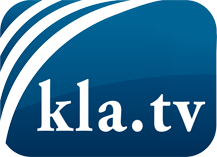 О чем СМИ не должны молчать ...Мало слышанное от народа, для народа...регулярные новости на www.kla.tv/ruОставайтесь с нами!Бесплатную рассылку новостей по электронной почте
Вы можете получить по ссылке www.kla.tv/abo-ruИнструкция по безопасности:Несогласные голоса, к сожалению, все снова подвергаются цензуре и подавлению. До тех пор, пока мы не будем сообщать в соответствии с интересами и идеологией системной прессы, мы всегда должны ожидать, что будут искать предлоги, чтобы заблокировать или навредить Kla.TV.Поэтому объединитесь сегодня в сеть независимо от интернета!
Нажмите здесь: www.kla.tv/vernetzung&lang=ruЛицензия:    Creative Commons License с указанием названия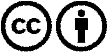 Распространение и переработка желательно с указанием названия! При этом материал не может быть представлен вне контекста. Учреждения, финансируемые за счет государственных средств, не могут пользоваться ими без консультации. Нарушения могут преследоваться по закону.